ОГЭ и ЕГЭ 2024: актуальное расписание, важные изменения, полезные материалы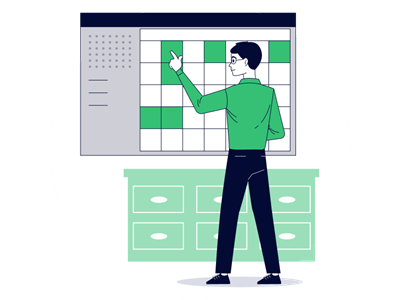 Период итоговой аттестации выпускников девятых и одиннадцатых классов стартует через полтора месяца. В нашем материале — полное расписание и важные изменения. В 2024 году период сдачи основного государственного экзамена начнётся 21 мая, единого государственного экзамена — 23 мая.
Расписание
Важно! Министерство просвещения опубликовало обновлённое расписание ЕГЭ — изменились даты проведения экзаменов по некоторым предметам.Также предусмотрены резервные дни для сдачи экзаменов.Резервные дни ОГЭ:24 июня — по русскому языку;25 и 26 июня — по всем учебным предметам (кроме русского языка и математики);27 июня — по математике;1 и 2 июля — по всем учебным предметам.Резервные дни ЕГЭ:20 июня — по русскому языку;21 июня — по физике, географии, литературе;24 июня — по математике;25 июня — по обществознанию, информатике, химии;26 июня — по истории, иностранным языкам (устная часть);27 июня — по биологии, иностранным языкам (письменная часть);1 июля — по всем учебным предметам.Важные измененияГлавное изменение этого года — выпускникам 11-го класса дали возможность пересдать один из экзаменов. Сделать это можно будет 4 и 5 июля. Однако важно учитывать, что первый результат будет аннулирован в любом случае, даже если он был выше, чем в пересданном экзамене.Расписание пересдач:4 июля — по русскому языку, обществознанию, информатике, физике, химии, письменной части по иностранным языкам;5 июля — по математике (базовый и профильный уровень), географии, истории, биологии, литературе, устной части по иностранным языкам. Также не позднее чем за две недели до экзамена участники могут изменить или дополнить перечень предметов при наличии уважительных причин. Можно включить в список физику и математику профильного уровня.Остальные изменения касаются формулировок и количества заданий в КИМах. Увеличилось количество заданий в ОГЭ по русскому языку. Задание на синтаксический анализ разделили на два: в № 2 нужно верно определить грамматическую основу, в № 3 — выбрать правильную характеристику предложения. В новом задании № 4 нужно установить соответствие между пунктуационным правилом и предложением, в задании № 7 — вставить пропущенные буквы, в задании № 8 — написать слово в соответствии с нормами языка.В ОГЭ по литературе изменились критерии оценивания заданий. Также изменился первичный максимальный балл: вместо 42 стал 37. В ЕГЭ по русскому языку изменились формулировки заданий № 13, 14 и 27,  система оценивания заданий № 8 и 26, а также критерии оценивания сочинения. Первичный максимальный балл снизился с 54 до 50 баллов.В ЕГЭ по математике профильного уровня добавилось задание № 2 по теме «Векторы». Из ЕГЭ по биологии исключили задание № 20, из ЕГЭ по географии — задания № 22 и 23, из ЕГЭ по физике убрали 4 задания. Задания по иностранным языкам (английскому, немецкому, французскому, испанскому и китайскому) разделили на два уровня сложности: базовый и высокий. В ЕГЭ по литературе уточнили тему сочинения — теперь нужно будет выбрать одного из трёх классиков, а не любое произведение. Также повысили требования к грамотности, сократили количество заданий базового уровня сложности, снизили первичный максимальный балл (с 53 до 48 баллов).Полезные материалыПодготовиться к ОГЭ и ЕГЭ можно вместе с «ЯКласс» — в разделе «Предметы» есть все необходимые теоретические материалы, задания и тренировочные тесты. Мы полностью завершили обновление ЕГЭ-тренажёра и ЕГЭ-контроля по русскому языку, закончена работа над ОГЭ по информатике (ОГЭ-контроль) и ЕГЭ-тренажёром по обществознанию, добавлены тренировочные варианты  по обществознанию (ЕГЭ-контроль), обновляется тренировочный контент по физике (ЕГЭ-тренажёр).опубликовано: 05.04.2024ОГЭЕГЭ21 мая
Иностранные языки23 мая
География, литература, химия22 мая 
Иностранные языки28 мая
Русский язык27 мая
Биология, информатика, химия, обществознание31 мая
Математика (базовый и профильный уровень)30 мая
Химия, география, история, физика4 июня
Обществознание, физика3 июня
Русский язык7 июня
Информатика, устная часть по иностранным языкам6 июня 
Математика8 июня
Информатика, устная часть по иностранным языкам11 июня
Обществознание, география, информатика 11 июня
История, биология, письменная часть по иностранным языкам14 июня
Физика, биология, информатика, литература